PRESSEMITTEILUNG 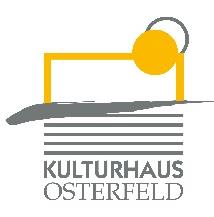 Donnerstag, 28. April 2022 um 22.00 UhrKulturhaus Osterfeld – MalersaalTorino Unlimited Noise Italian Jazz mit Techno-BeatsTUN: AKA "Torino Unlimited Noise", ist ein hochkarätiges Gespann mit den aufregendsten Jazzmusikern Italiens, die die Grenzen des Genres durch die Verschmelzung von Techno-Beats mit Jazz verschieben und einen frischen und einzigartigen neuen Sound schaffen. Die drei Musiker haben bereits mit Künstlern wie Richard Galliano, Zion Train, Randy Brecker, Flavio Boltro, Ensi und Dave Liebman zusammengearbeitet.Torino Unlimited Noise ist eine Hommage an ihre Stadt und ihre Klänge, ihre industrielle Seele und ihre unterirdische Ausdruckskraft, die auf der Suche nach Bedeutung und Schönheit in Richtung einer menschlichen Dimension drängt. Durch die Verschmelzung von Kompositionen, die in der Jazztradition verwurzelt sind, und harmonischen Progressionen mit elektronischen Klängen, verschiebt das Trio die klanglichen Grenzen beider Genres.Auf der Bühne:Gianni Denitto - Sax, Effects
Fabio Giachino - Synth
Mattia Barbieri - Drums & Drum PadVK: € 15,20 / erm. 12,40 AK: € 16,00 / erm. 13,00 und High-Five-TicketKarten und Informationen gibt es im Kulturhaus Osterfeld (07231) 3182-15, dienstags bis freitags, 14.00 bis 18.00 Uhr, per Mail unter: karten@kulturhaus-osterfeld.de und an allen bekannten Vorverkaufsstellen oder unter www.kulturhaus-osterfeld.de.Pforzheim, den 22.04.2022i.A. Christine SamstagPresse und Sekretariat